 แบบแสดงหลักฐานการมีส่วนร่วมในผลงานทางวิชาการเพื่อขอรับการประเมินผลงานทางวิชาการ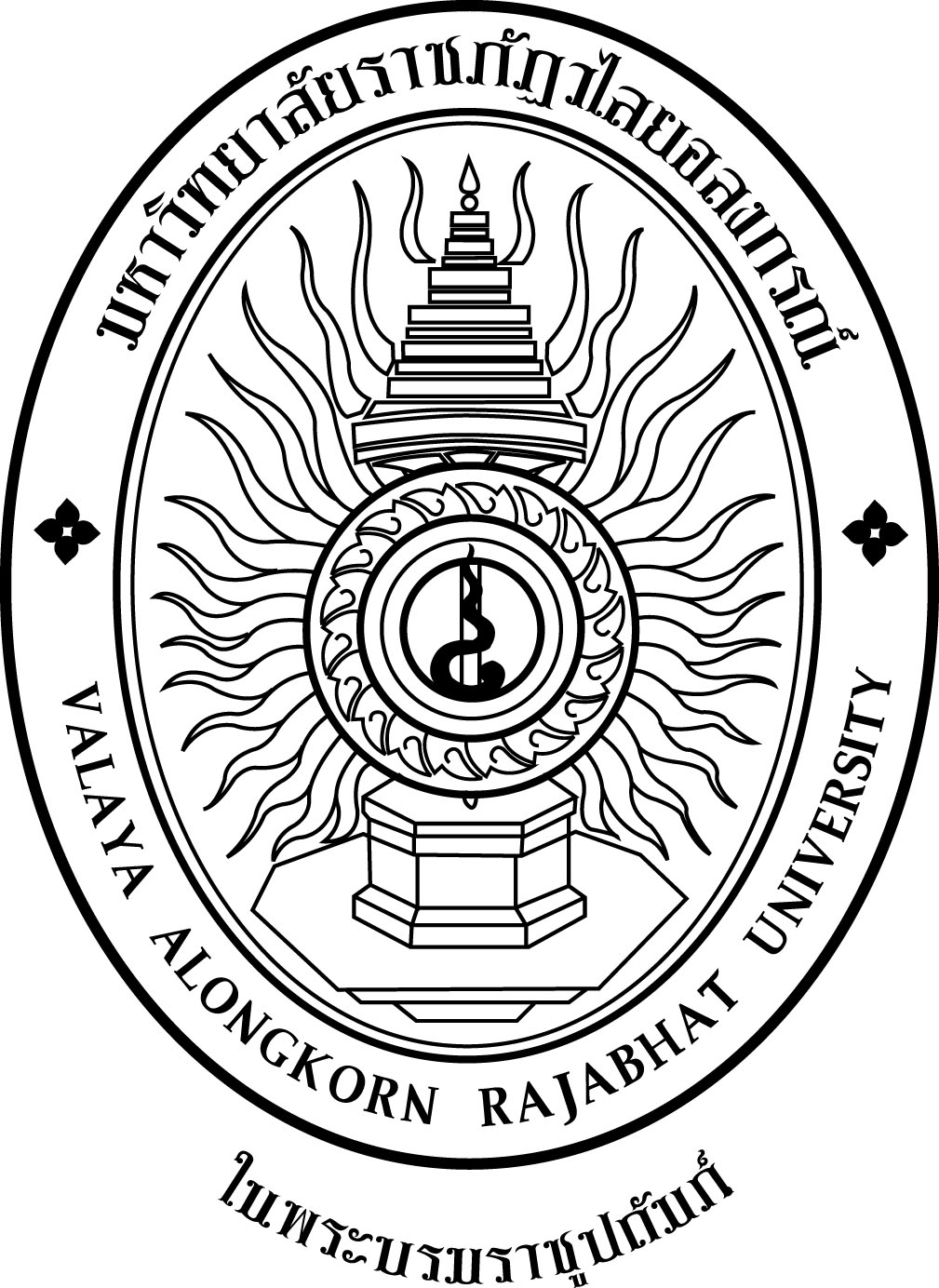 ประกอบการประเมินผลการปฏิบัติงานประจำปีคณะ[ชื่อคณะ]                      มหาวิทยาลัยราชภัฏวไลยอลงกรณ์ ในพระบรมราชูปถัมภ์ จังหวัดปทุมธานีผลงานทางวิชาการที่ขอรับการประเมิน     ๑.  ชื่อผู้เสนอ .................................................................. ตำแหน่งทางวิชาการ .................................................................     สาขาวิชา ................................................................... แขนงวิชา ..................................................................................๒.  ชื่อผลงานทางวิชาการ เรื่อง ...........................................................................................................................................     ..........................................................................................................................................................................................๓.  ผู้ร่วมงาน จำนวน ................ คน แต่ละคนมีส่วนร่วมดังนี้ :                                                        ลงชื่อผู้เสนอผลงาน .........................................................................                                                                                (.......................................................................)					                                  วันที่  ................/............................./................. 